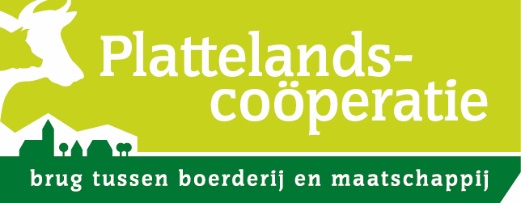 Aanmeldingsformulier Poortenproject fase 5 in het jaar 2018.Ja, ik wil graag meedoen met het poortenproject:Naam……………………………………………………………………………….Adres:………………………………………………………………………………Woonplaats:…………………………………………………………………….Telefoonnummer:……………………………………………………………Mailadres:…………………………………………………………..Locatie poort:…………………………(dubbele poort 2x2 m)(Foto per mail bijvoegen)Voorwaarden bij aanmelding poortenproject fase 5Ik ga akkoord met de eigen bijdrage van € 250,- voor een dubbele poort 2x2 meter; betaling na bekendmaking keuze locatie.Poort wordt door deelnemer opgehaald als compleet geheel (poort, palen, geheng) en dient zelf te worden geplaatst.Ik voeg bij de aanmelding per mail een foto bij.Poort is geen direct onderdeel van erf (inrit huis), maar onderdeel/beleefbaar vanuit het  landschap.Poort is vanaf de openbare weg/wandelpad beleefbaar.Wanneer ik uitgeselecteerd word, zorg ik zelf voor de correct geschreven dialecttekst van de historische benaming voor op de poort, bijvoorbeeld benaming van plek/omgevingDatum:…………………........Handtekening:……………………………………………………………………Aanmelding moet uiterlijk 16 juni bij ons binnen zijn!Plattelandscoöperatie Dhr. Ron Janssenron@plattelandscooperatie.nl077-3061744